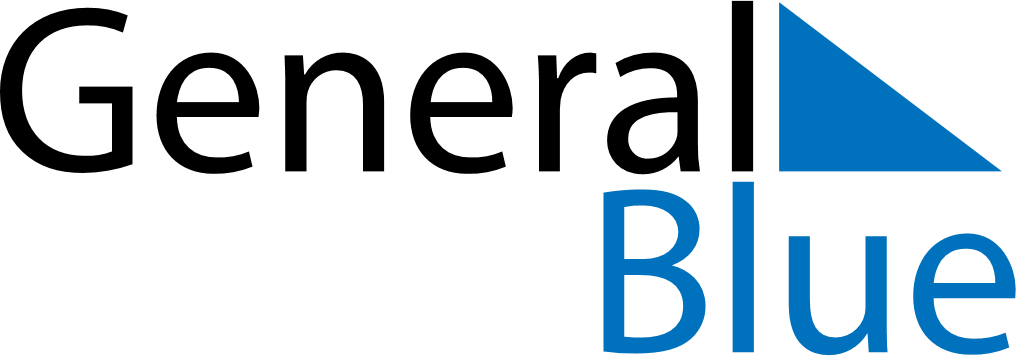 March 2026March 2026March 2026March 2026BurundiBurundiBurundiMondayTuesdayWednesdayThursdayFridaySaturdaySaturdaySunday1234567789101112131414151617181920212122End of Ramadan (Eid al-Fitr)23242526272828293031